             LODI POLICE DEPARTMENT  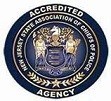 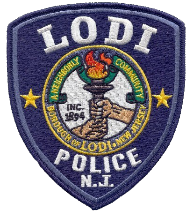        COMMUNITY POLICING UNIT               Detective Sergeant Anthony Mobilio                   One Memorial Drive                           Lodi, New Jersey 07644                                            Tel: 973-473-7600   Ext. 8126    amobilio@lodipd.org	Vincent A. Quatrone								            Donald ScorzettiChief of Police									   Deputy Chief of Police HOME SECURITY SURVEY REQUEST AND DISCLAIMER FORMPlease complete the information below and contact Sergeant Anthony Mobilio at (973) 473-7600, Ext. 8126 or via e mail at amobilio@lodipd.org  NAME:				_______________________________________________ADDRESS:				_______________________________________________TELEPHONE NUMBER: 		_______________________________________________ADDRESS OF SURVEY SITE: 	_______________________________________________As the individual requesting a physical security survey, I understand that the service of providing residential and business establishments with a physical security survey by members of the Lodi Police Department is a voluntary service. I also understand that the sole purpose of the survey is to offer recommendations in the interest of reducing the opportunity for a crime to occur. Each person requesting such a survey accepts, acknowledges and understands that the information provided does not guarantee that the site surveyed shall, as a result of the survey, be free from intentional physical intrusion or invasion, directly or indirectly. I hereby certify that I have read and understand the above statements. _____________________________			_____________________________SIGNATURE 						PRINTED NAME _____________________________			_____________________________WITNESS BY LODI PD REPRESENTATIVE	DATE 